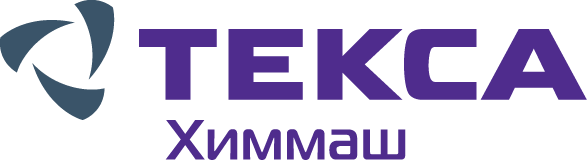 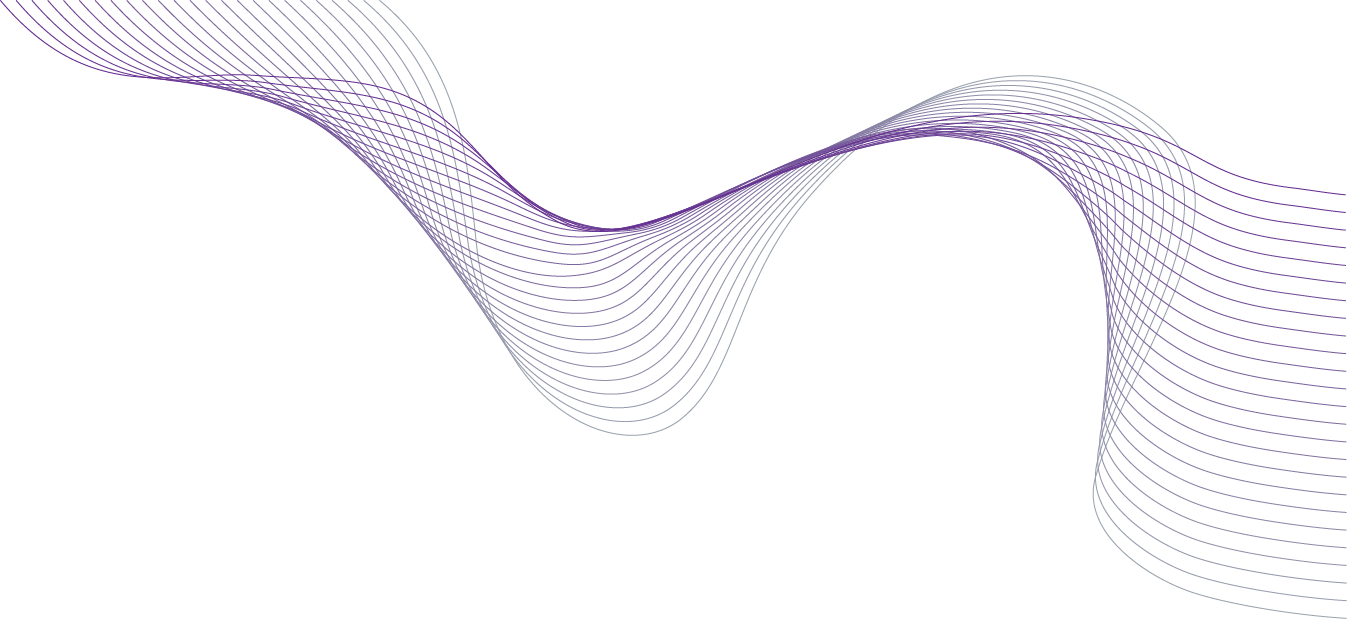 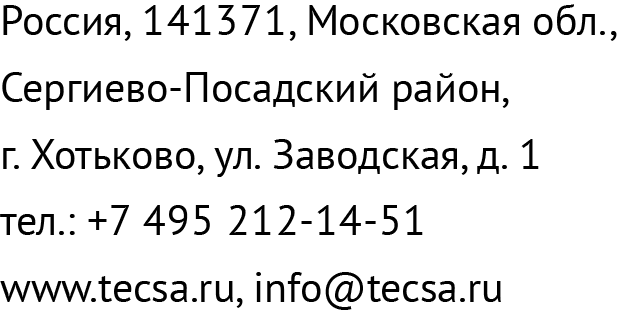 Опросный лист для заказа диссольвераДля качественного выполнения Вашей заявки заполните следующие поля. После заполнения опросного листа любые изменения повлекут за собой увеличение сроков изготовления и цены изделия.Контактное лицо заказчика:Наименование организации___________________________________________________________ФИО/должность/подпись____________________________________тел._____________№ п/пОсновные характеристикиВеличина параметраПараметры продуктаПараметры продуктаПараметры продукта1.1Назначение диссольвера1.2Наименование продукта1.3Состав, %1.4Плотность продукта, г/см31.5Вязкость, сПз1.6Взрывоопасность и (или) пожароопасность  продукта1.7Максимальная температура рабочей среды, °СПараметры  диссольвераПараметры  диссольвераПараметры  диссольвера2.1Рабочий объём передвижной емкости/дежи, л2.2Требуемые обороты вала мешалки, об/мин2.3Тип перемешивающего органа основного2.4Тип дополнительного перемешивающего органа (при необходимости)2.4.1Прочая информация к дополнительной мешалке(об/мин, регулирование и пр.)2.6Необходима ли крышка (да/нет), (герметичная/не герметичная)2.7Особые требования3.   Доставка оборудования производится3.   Доставка оборудования производится3.   Доставка оборудования производится3.1Самовывоз (МО, г.Хотьково)3.2За счет производителяПрочие комментарии:Прочие комментарии:Прочие комментарии: